South Dakota AssociationFamily, Career and Community Leaders of AmericaRegion Junior High Officer Candidate Application InstructionsPlease complete the following instructions for the Region/State Officer Candidate Application.  Applications need to be postmarked no less than three weeks prior to your region meeting date.FCCLA Resumeo Attach a professional FCCLA resume, one page only in length, typed in 11 point TimesNew Roman font with margins set at .75 all around, providing the below criteria:Name, home address, phone, email address, school, school address, chapter, year in school, number of years in FCCLA, total years of FACS instruction.List all Family and Consumer Sciences courses and grade levels when taken. Please list the course titles as they appear on your transcript.List your participation in FCCLA at the local, district/region, state and national level.List offices held in FCCLA.List your participation in your school and community organizations.2 Letters of Recommendationo Provide 2 typed letters of recommendation. Each recommendation should be on a separate sheet of paper and included with the application. The recommendations must follow the below criteria:A maximum of one page in length per person and double spaced.One from the Chapter Adviser and the other one from a professional knowledgeable of your FCCLA and/or non-FCCLA related activities.Include FCCLA leadership skills, community involvement, and academic performance.Name and title of the person writing the recommendation, signed and dated.Affiliationo Attach a copy of the 2016-2017 chapter affiliation form, verifying candidate’s membership.Official Transcripto Attach an official transcript that indicates the candidate’s cumulative grade point average.o Candidate must have a minimum of one class of Family and Consumer Sciences.Page 1Region Junior High Officer Candidate Summary Sheeto Complete the Region Junior High Officer Candidate Summary Sheet located on page 3.o   Send only page 3 and a wallet-sized picture to your region chairperson. Make a copy of your application for your records before you submit it to state headquarters.Application postmark deadline for each region:Page 2                  2017-2018 Region Junior High Officer Candidate Summary SheetName of Candidate       			                      						         Chapter       				   	     Number of Years in FCCLA              	 	            Current Year in School     		   	Check all that apply: (Count only activities attended as an FCCLA member)State Peer Education/	Career Team	 Community Team	 Family Team	Leadership Teams:	Trends Team	 National Outreach TeamPower of One Modules: 	 A Better You	 Family Ties		    Working on Working
 Take the Lead	 Speak Out for FCCLACluster Meetings Attended:   2013	 2014	 2015	 2016National Leadership Conferences Attended:     2013	         2014	                2015	 2016Attended:	 Rookie Training (Year)    	           Power Training (Year)  	Step One Completed:	  Yes (Year)	                                           NoList the offices you held, STAR Events you competed in, and contributions to FCCLA below. Local:	District/Region:State: National: Community Involvement: Send ONLY this form and a wallet-sized picture to the Region Chairperson as per instructions on page 2.	Page 3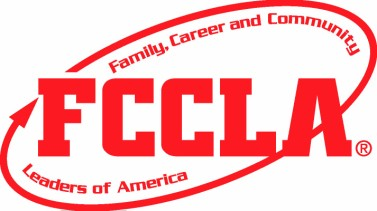 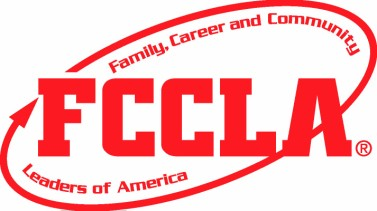 Region 1 – Jan. 16, 2017Region 2 –  Nov. 23, 2016Region 3 – Jan. 4, 2017Region 4 – Nov. 16, 2016Region 5 – Nov. 16, 2016Region 6 – Jan. 2, 2017Mail completed applications to:Kris Brockhoft SD FCCLA State Adviser103 Wenona HallBox 507, SDSU
B SDSUBrookings, SD  57007